Week ofMonday1/13Tuesday1/14Wednesday1/15Thursday1/16S.S. Department meetingFriday1/17Lesson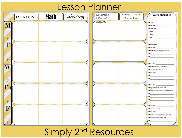 Continue researching and writing The Claim/Evidence/Reason type 3 about the constitutionality of the Louisiana PurchaseLewis and Clark ActivityGeo Bee – classroom competition.Threat and Response from within the U.S. and abroad – what are the threats and how does Jefferson respondWar of 1812 visual picture sort.Content Objective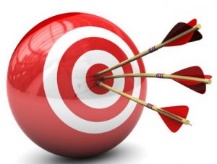 Students will be able to demonstrate evaluation of the changes in America’s relationships with other nations in regards to the Louisiana Purchase by writing a Claim, evidence, reason essay based on text.Students will be able to demonstrate comprehension of the changes in America’s relationships with other nations in regards to the Lewis and Clark exploration of the Louisiana territory by classifying items that Lewis and Clark took on their trip and understanding the purpose of the items.Students will be able to demonstrate knowledge of the changes in America’s relationships with other nations in regards to the threats from other nations by listing the threats and Jefferson’s responses to the threats.Students will be able to demonstrate comprehension of the changes in America’s relationships with other nations in regards to the War of 1812 by completing a visual picture sort.Language Objective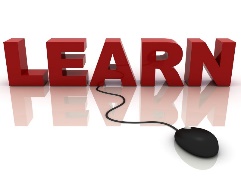 Students will be able to orally explain their claim and one piece of evidence that supports their claim with their a/b partners.Students will be able to orally explain why Lewis and Clark were sent on an expedition using a sentence stem:An Expedition is...Lewis and Clark were sent on an expedition because.Students will orally explain what a threat is and how one country might threaten another.Students will orally discuss  each picture and how it fits into the article being read with their group.Vocabulary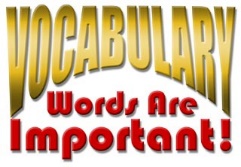 Laissez faireExpeditionTributeEmbargoSmuggleNationalismBlockadeSecedeWar hawkAssessment  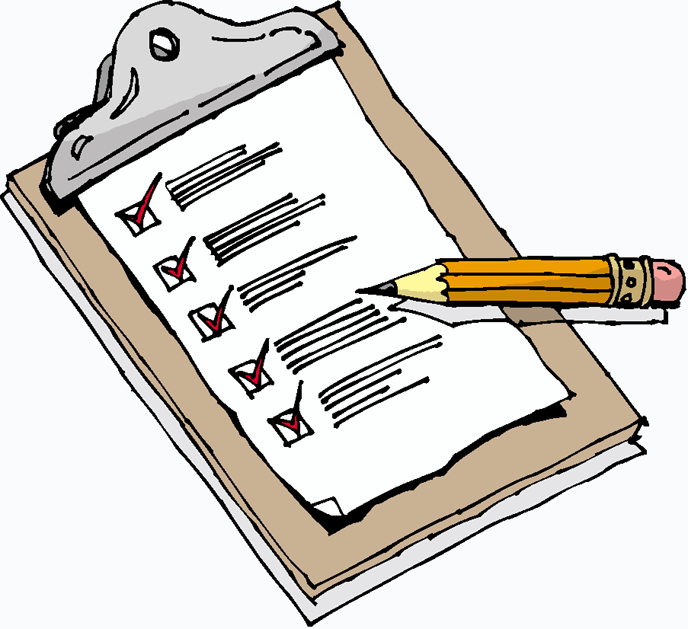 Read articles and use 3 pieces of evidence from the text to support the claim correctly.Identify 3-5 items that have multiple uses correctly.Geo BeeCorrectly identify 4 threats and the response that Jefferson had.Complete an assessment that uses the pictures to summarize the War of 1812.GLCE8 – U4.1.2 Establishing America’s Place in the World – assess the changes in America’s relationships with other nations by analyzing the origins, intents, and purposes of treaties. Examples may include but are not limited to: The Jay Treaty (1795), French Revolution, Pinckney’s Treaty (1795), Louisiana Purchase, War of 1812, and the Monroe Doctrine.8 – U4.1.2 Establishing America’s Place in the World – assess the changes in America’s relationships with other nations by analyzing the origins, intents, and purposes of treaties. Examples may include but are not limited to: The Jay Treaty (1795), French Revolution, Pinckney’s Treaty (1795), Louisiana Purchase, War of 1812, and the Monroe Doctrine.8 – U4.1.2 Establishing America’s Place in the World – assess the changes in America’s relationships with other nations by analyzing the origins, intents, and purposes of treaties. Examples may include but are not limited to: The Jay Treaty (1795), French Revolution, Pinckney’s Treaty (1795), Louisiana Purchase, War of 1812, and the Monroe Doctrine.8 – U4.1.2 Establishing America’s Place in the World – assess the changes in America’s relationships with other nations by analyzing the origins, intents, and purposes of treaties. Examples may include but are not limited to: The Jay Treaty (1795), French Revolution, Pinckney’s Treaty (1795), Louisiana Purchase, War of 1812, and the Monroe Doctrine.